Отчет по 300-летию Кузбасса	В рамках подготовки к 300-летию Кузбасса в МБДОУ №42 в средней группе была проведена беседа по теме  «Откуда такое слово - Кузбасс», в ходе которой  воспитанники познакомились с историей Кузбасса, вспомнили растительный и животный мир, населяющий его.	Цель: познакомить с историей Кузбасса.	Задачи:закреплять знания о растительном и животном мире Кузбасса;воспитывать любовь к родному краю, уважительное отношение к живому миру;формировать умение отвечать на вопросы обдуманно, содержательно.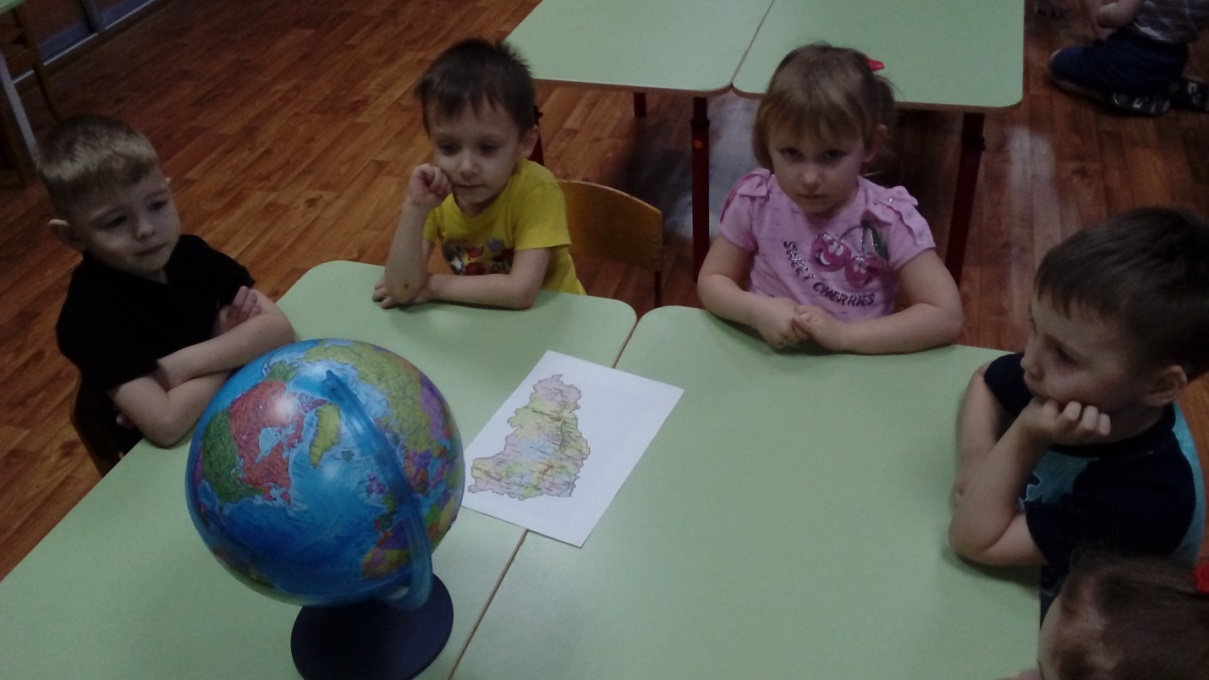 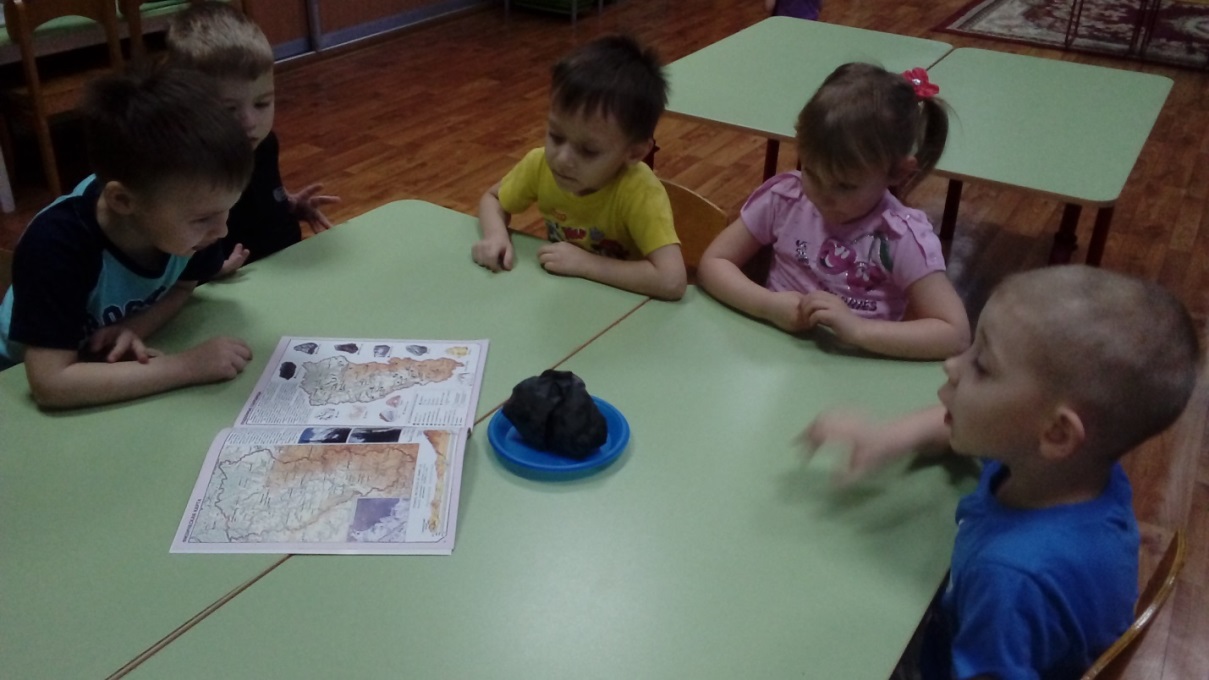 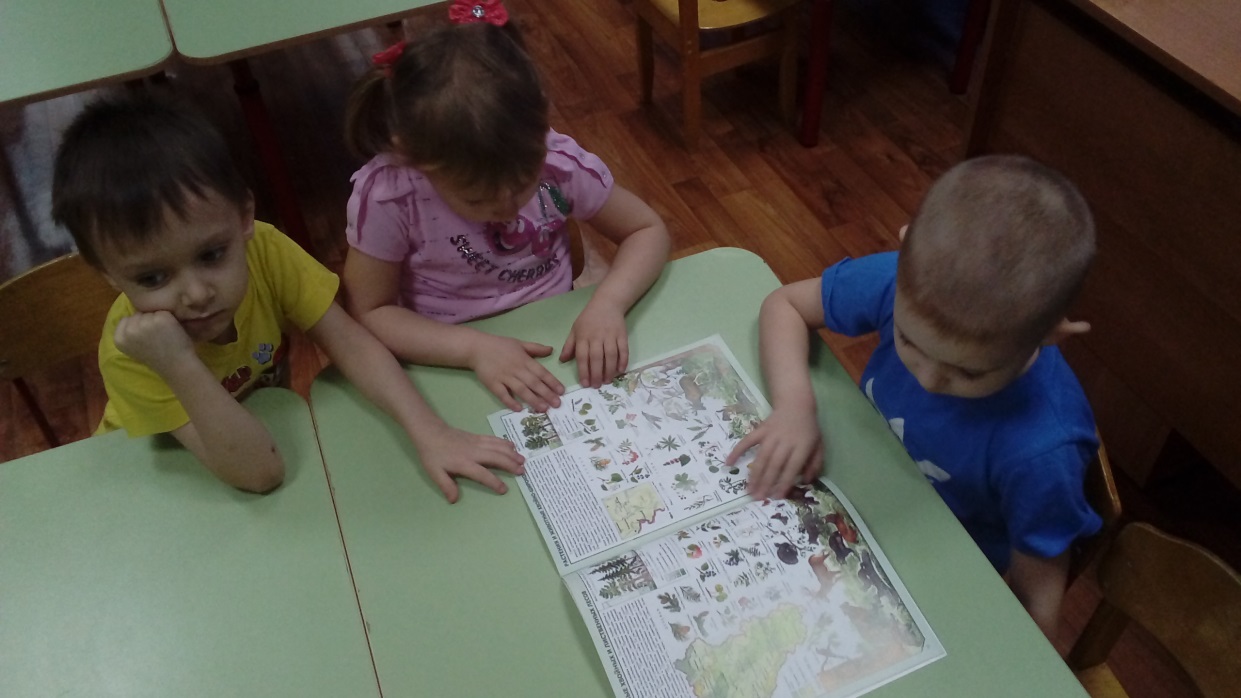 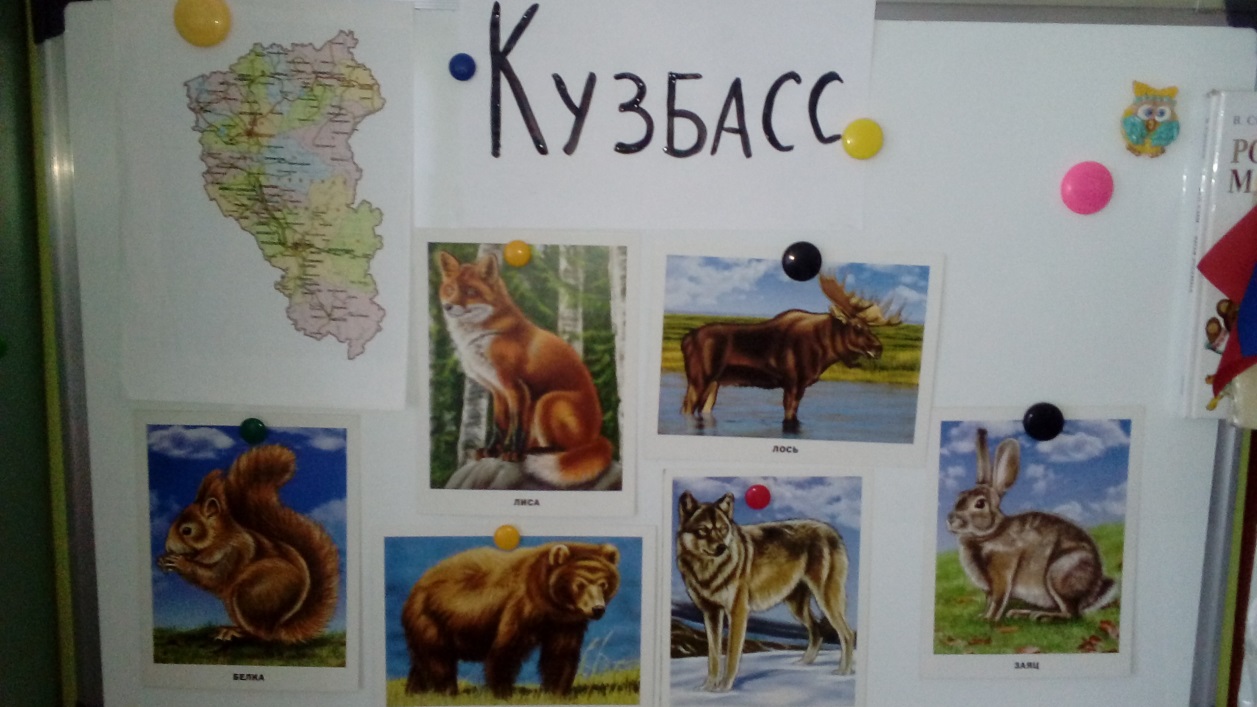 